様式第１０号（第１１条関係）　　　　　　　　　　　　　　　　　　　　　　　　　整理番号個人情報訂正請求書　　　　　　　　　　　　　　　　　　　郵便番号　　　　　　　　　　　　　　　　　　　住　　所　　　　　　　　　　　　　　　　　　　氏　　名　　　　　　　　　　　　　　　　　　　電話番号福井市個人情報保護条例第２６条第１項の規定により、次のとおり個人情報の訂正を請求します。（代理人記入欄）代理人が請求する場合は、次の欄にも記入してください。　（記入上の注意）１　「訂正を求める内容」の欄は、訂正請求をする箇所及び訂正の内容を具体的に記入してください。２　本人が請求する場合には、運転免許証、旅券その他本人であることを証明するために必要な書類として　福井市選挙管理委員会が適当と認めるものを提出し、又は提示してください。３　法定代理人その他の代理人が請求する場合には、代理人に係る２の書類及び代理人の資格を証明するために必要な書類として福井市選挙管理委員会が適当と認めるものを提出し、又は提示してください。４　訂正を求める内容が事実と合致することを証明する書類等を提出し、又は提示してください。※印の欄には，記入しないでください。福井市選挙管理委員会　　　　殿※ 選挙管理委員会事務局※個人情報窓口受理請求日　年　　　　　　月　　　　　　日　　訂正請求に係る個人情報の内容訂正請求に係る個人情報が記録されている公文書の名称訂正を求める内容本人の氏名本人の住所及び電話番号（〒　　　　　　　）（　　　　　　　　　）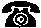 本人の区分□未成年者　　　□成年被後見人　　　□その他本人が訂正請求をすることができないやむを得ない理由（法定代理人以外の代理人のみ記入）※本人又は代理人の確認□運転免許証　　□旅券　　□その他（　　　　　　　　　　　）※代理人の資格確認□戸籍謄本　　□その他（　　　　　　　　　　　　　　　　　）※担当（　　　　　　　　）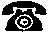 ※備考